PYTANIA I ODPOWIEDZI :PYTANIA DOT. WARUNKÓW NABORUPytanie 1:Proszę o informację czy branża kosmetyczna (woj.dolnośląskie) może starać się o bezzwrotną dotację finansowaną z funduszy unijnych w ramach programu Wsparcie dla MŚP dotkniętych skutkami epidemii COVID-19? Jestem osobą samozatrudnioną. Odpowiedź:Zgodnie z wymogami naboru  o dofinansowanie mogą ubiegać się podmioty, które na dzień 1 grudnia 2019 prowadziły  jako przeważającą działalność (co ma odzwierciedlenie w dokumentach rejestrowych, innych dokumentach) w zakresie:·       Sekcja I, cały Dział 55 – Zakwaterowanie·       Sekcja I, cały Dział 56 – Działalność usługowa związana z wyżywieniem·       Sekcja N, cały Dział 79 – Działalność organizatorów turystyki, pośredników i agentów turystycznych oraz pozostała działalność usługowa w zakresie rezerwacji i działalności z nią związane·       Sekcja R cały dział 90 – Działalność twórcza związana z kulturą i rozrywką·       Sekcja R cały dział 91 - Działalność bibliotek, archiwów, muzeów oraz pozostała działalność związana z kulturą·       Sekcja R cały dział 93 - Działalność sportowa, rozrywkowa i rekreacyjnaDziałalność wskazana w zapytaniu nie wpisuje się w powyższe wymogi.Pytanie2 i 3:Według jakiego kursu euro należy przeliczać pomoc, o której mowa w pkt. Inna pomoc otrzymana przez jedno przedsiębiorstwo z powodu COVID-19 wniosku o dofinansowanie?Wnioskodawca jest w trakcie otrzymania/otrzymał pomoc na covid od innego podmiotu.Zna wartość pomocy w PLN, nie zna wartości pomocy w EURO (brak wartości pomocy w EURO).W międzyczasie będzie składał wniosek do DIP o udzielenie pomocy. Jaki kurs EURO przyjąć?Odpowiedź:W celu wyliczenia otrzymanej przez wnioskodawcę pomocy z uwagi COVID -19 informujemy,  że na potrzeby ogłoszonego naboru COVID-19 należy przyjąć kurs euro z przedostatniego dnia roboczego miesiąca poprzedzającego miesiąc złożenia wniosku o dofinansowanie. Z uwagi na fakt ogłoszenia nowego naboru na COVID -19 i składania wniosków w lipcu obowiązuje kurs euro z 29 czerwca 2020 r. tj. 4,4664.Pytanie4:Czy  wykluczenie, które mamy wpisane w kryteriach, że „przedsiębiorca (wnioskodawca) nie prowadzi działalności: a) produkcji lub wprowadzania do obrotu napojów alkoholowych”, oznacza, że jeśli przedsiębiorca ma w dokumencie rejestrowym PKD dotyczący tego wykluczenia (lub pozostałych), jest od razu zdyskwalifikowany ze wsparcia?
Tym samym hotel, który również prowadzi np. browar rzemieślniczy, nie może się starać o dofinansowanie?Odpowiedź:Zgodnie z wszelkimi definicjami i interpretacjami wprowadzenie do obrotu oznacza przekazanie przez producenta lub importera po raz pierwszy do obrotu. Tym samym należy uznać, że hotele czy restauracje sprzedające klientom/gościom alkohol mogą aplikować o wsparcie.Pytanie5:W dokumentacji konkursowej napisane jest, że warunkiem uzyskania wsparcia jest m. in.: wnioskodawca posiada siedzibę / oddział /miejsce prowadzenia działalności gospodarczej na terenie woj. dolnośląskiego i prowadzi działalność na terenie woj. dolnośląskiegoSpółka z o.o. prowadzi hotel na terenie województwa dolnośląskiego i tam prowadzi faktyczną działalność zatrudnia pracowników. Natomiast siedziba spółki (zgodnie z KRS) jest w innym województwie, ponieważ tam została zarejestrowana pierwotnie i siedziby jeszcze nie zmieniano. Spółka nie posiada obecnie oddziałów. Czy taka spółka (pomimo, iż nie ma siedziby ani oddziału w woj dolnośląskim ale na jego terenie prowadzi działalność) może uzyskać dofinansowanie  w ramach konkursu?Odpowiedź:Zgodnie z wymogami naboru  o wsparcie mogą ubiegać się Wnioskodawcy posiadający siedzibę/oddział/miejsce prowadzenia działalności oraz prowadzący działalność na terenie województwa dolnośląskiego. Obydwa warunki muszą być spełnione łącznie.Weryfikacja powyższego przez Dolnośląską Instytucję Pośredniczącą będzie odbywać się na podstawie rejestrów KRS/CEIDG dostępnych w domenie publicznej.Pytanie6:Jestem właścicielem spółki z o.o. w której pracuję w pełnym wymiarze godzinowym. - czy do wniosku może być liczona osoba na powołaniu do zarządu, od której nie są opłacane składki zusowskie? Odpowiedź:W odpowiedzi na  pytania dotyczące jakie osoby zatrudniona  należy brać pod uwagę do wyliczenia FTE informujemy , że odpowiedzi  należy poszukiwać w ministerialnej „Metodologii wyliczenia stawek jednostkowych…”W odwołaniu nr 13 zdefiniowano pojęcie pracującego, do którego zalicza się m. in.:1) osoby zatrudnione na podstawie stosunku pracy (umowa o pracę, powołanie, mianowanie, wybór lub stosuneksłużbowy);2) pracodawców i pracujących na własny rachunek, a mianowicie:a) właścicieli, współwłaścicieli i dzierżawców gospodarstw indywidualnych w rolnictwie (łącznie z pomagającymi członkamiich rodzin), z pewnymi wyłączeniami w latach 2002—2009;b) właścicieli i współwłaścicieli (łącznie z pomagającymi członkami ich rodzin; z wyłączeniem wspólników spółek, którzy nie pracują w spółce) podmiotów prowadzących działalność gospodarczą poza gospodarstwami indywidualnymi w rolnictwie (analogiczny w zakresie wspólników zapis jest w odwołaniu 9).,c) inne osoby pracujące na własny rachunek, np. osoby wykonujące wolne zawody;3) osoby wykonujące pracę nakładczą;4) agentów (łącznie z pomagającymi członkami ich rodzin oraz osobami zatrudnionymi przez agentów);5) członków spółdzielni produkcji rolniczej (rolniczych spółdzielni produkcyjnych i spółdzielni powstałych na ich bazie orazspółdzielni kółek rolniczych);6) duchownych pełniących obowiązki duszpasterskie.Wobec powyższego pytania, osoba powołana do zarządu będzie zaliczana jako 1 FTE.Dodatkowo zapisy ww. metodologii – lit. E na str. 10,  wskazano, że kluczowe jest promowanie zatrudnienia w oparciu o umowy kodeksowe.Pytanie7:Proszę o udzielenie odpowiedzi na pytanie dot. naboru nr RPDS.01.05.01-IP.01-02-399/20:Zgodnie z definicją FTE (cytat poniżej):FTE -  zatrudnienie w firmie w przeliczeniu na pełne etaty na dzień 31.05.2020 r. W przypadku samozatrudnionych FTE=1, co oznacza, że w przypadku spółek cywilnych do wielkości zatrudnienia wlicza się wspólników i zatrudnionych. Wartość zatrudnienia podajemy w pełnych etatach. W przypadku, gdy z wyliczeń wyjdzie wartość ułamkowa (np. 4,7), wówczas wartość zatrudnienia należy  zawsze zaokrąglić w dół do pełnych etatów (np. 4 etaty).Proszę o potwierdzenie, że w podstawie obliczenia przysługującej firmie dotacji podajemy wartość FTE, na którą składają się osoby, związane z firmą stosunkiem pracy, w tym w przypadku zatrudnienia na etatach cząstkowych sumujemy ułamki etatów, a uzyskaną wartość zaokrąglamy w dół do pełnych etatów.Odpowiedź:Tak, należy zsumować ułamki etatów, a wynik zaokrąglić w dół do pełnych etatów.Pytanie8:Jak należy rozumieć wymóg trudnej sytuacji w rozumieniu art. 2 pkt. 18 rozporządzenia nr 651/2014? jak należy rozumieć subskrybowany kapitał zakładowy? Czy za bycie w trudnej sytuacji uważane będzie też poniesienie straty wynikającej z inwestycji którą się zrobiło na kredyt i którą się spłaca obecnie? Odpowiedź Przedsiębiorstwo uznaje się za znajdujące się w trudnej sytuacji, jeżeli zachodzi co najmniej jedna z następujących okoliczności:a)       w przypadku spółki charakteryzującej się ograniczoną odpowiedzialnością wspólników (25): więcej niż połowę subskrybowanego kapitału podstawowego (26) utracono wskutek poniesionych strat. Ma to miejsce w przypadku, gdy odliczenie poniesionych strat z kapitałów rezerwowych (i z wszystkich innych elementów ogólnie uznawanych za część funduszy własnych spółki) prowadzi do ujemnego wyniku przekraczającego połowę subskrybowanego kapitału podstawowego;b)       w przypadku spółki, w której przynajmniej niektórzy wspólnicy ponoszą nieograniczoną odpowiedzialność za długi spółki (27): więcej niż połowę kapitału spółki według dokumentów księgowych utracono wskutek poniesionych strat;c)        przedsiębiorstwo jest przedmiotem zbiorowego postępowania upadłościowego lub zgodnie z prawem krajowym spełnia kryteria objęcia zbiorowym postępowaniem upadłościowym na wniosek wierzycieli;d)       w przypadku przedsiębiorstwa, które nie jest MŚP, jeśli w ciągu ostatnich dwóch lat:- stosunek księgowej wartości kapitału obcego do księgowej wartości kapitału przedsiębiorstwa był większy niż 7,5; oraz- wskaźnik pokrycia odsetek do EBITDA tego przedsiębiorstwa wynosił poniżej 1,0.”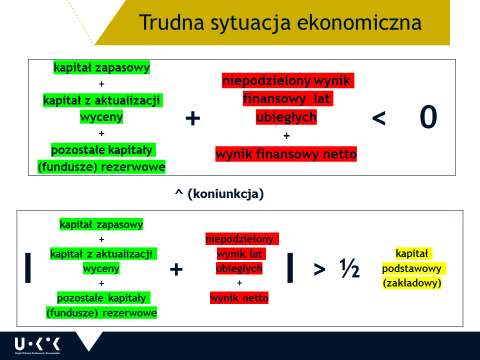 Pytanie9:Czy w przypadku gdy wnioskodawca  na dzień 31 grudnia 2019 r.  zalegał z płatnościami podatków i składek na ubezpieczenie społeczne na kwotę 90 zł, a na dzień składania wniosku o dotację 1.5 D Wsparcie dla MŚP nie zalega z płatnościami ,czy jednoznacznie uniemożliwia to wnioskodawcy w uzyskanie dotacji z tego programu?Odpowiedź:Zgodnie z zapisami dokumentacji do nowego naboru COVID-19  ogłoszonego w lipcu 2020 r.  warunkiem otrzymania wsparcia jest niezaleganie z płatnościami podatków i składek na ZUS/KRUS  na dzień 31 grudnia 2019 r. lub na dzień złożenia wniosku.Pytanie10:Czy jest możliwość otrzymania dofinansowania, jeśli posiada się jedynie pracowników z umowami cywilnoprawnymi - umowa zlecenie? Odpowiedź:Do wyliczenia FTE (zatrudnienie w firmie w przeliczeniu na pełne etaty) bierzemy pod uwagę tzw. osoby pracujące, których definicja znajduje się w odwołaniu nr 13 „Metodologii wyliczenia stawek jednostkowych…”(zał. nr 5 do Regulaminu naboru) – patrz odpowiedź na pytanie nr 6.Zgodnie z definicją pracujących, osoby zatrudnione na podstawie umów cywilnoprawnych nie są brane pod uwagę do wyliczenia FTE.Jeżeli natomiast Wnioskodawca jest osobą samozatrudnioną (prowadzącą jednoosobową działalność gospodarczą) wówczas FTE=1.Pytanie11:Proszę o informację czy firma która w KRS ma  zapis, że przeważająca działalność ma kod 01.11.Z - Uprawa Zbóż, może ubiegać się o dotację w ramach konkursu Typ 1.5.D; Wsparcie dla MŚP dotkniętych skutkami epidemii COVID-19?Odpowiedź:Zgodnie z Regulaminem naboru/Kryteriami wyboru projektów, o dofinansowanie mogą się ubiegać mikro i małe przedsiębiorstwa, które na dzień 1 grudnia 2019 r. prowadziły jako przeważającą– zgodnie z odpowiednimi rejestrami – wskazaną poniżej działalność gospodarczą, ·        Sekcja I, cały Dział 55 – Zakwaterowanie·        Sekcja I, cały Dział 56 – Działalność usługowa związana z wyżywieniem·        Sekcja N, cały Dział 79 – Działalność organizatorów turystyki, pośredników i agentów turystycznych oraz pozostała działalność usługowa w zakresie rezerwacji i działalności z nią związane·        Sekcja R, cały Dział:
90 – Działalność twórcza związana z kulturą i rozrywką
91 – Działalność bibliotek, archiwów, muzeów oraz pozostała działalność związana z kulturą93 – Działalność sportowa, rozrywkowa i rekreacyjna;Powyższe oznacza, iż Wnioskodawca musi mieć określoną jako przeważającą działalność w ww. zakresie. Weryfikacja będzie odbywała się  na podstawie wpisu do KRS/CEIDG, rejestrów dostępnych w domenie publicznej.W przypadku spółek cywilnych liczy się przeważająca działalność spółki cywilnej. Umowa spółki cywilnej musi wskazywać w jakim przeważającym zakresie spółka działa. Oczywiście odpowiedni kod PKD (niekoniecznie jako przeważająca działalność) musi się znaleźć w dokumencie rejestrowym wspólników. Pytanie12:Jesteśmy jednostką budżetową Gminy, z branży wymienionej w części II pkt sekcja R dział 93 (prowadzimy basen kryty) - czy spełniamy kryterium podmiotowe możliwości ubiegania się o wsparcie w ramach naboru 1.5.D?Niestety, będąc jednostką budżetową Gminy nie spełniacie Państwo kryterium podmiotowości.

W ramach naboru  możliwe jest wsparcie mikro i małych przedsiębiorstw zgodnie z definicją określoną w Załączniku I do Rozporządzenia Komisji (UE) Komisji (UE) nr 651/2014 z dnia 17 czerwca 2014 r. uznającego niektóre rodzaje pomocy za zgodne z rynkiem wewnętrznym w zastosowaniu art. 107 i 108 Traktatu (Dz. Urz. UE nr L 187/1 z dnia 26 czerwca 2014 r. ze zm.) – z uwzględnieniem samozatrudnionych.

W przypadku podmiotu będącego jednostką organizacyjną Gminy to  Gmina jest Wnioskodawcą. A Gmina jest podmiotem "innym niż MSP" w rozumieniu ww. załącznika do rozporządzenia.Pytanie13:Proszę o informację czy z dotacji może skorzystać jednoosobowa firma, która nikogo nie zatrudnia oraz rozpoczęła działalność w tamtym roku w czerwcu.Odpowiedź:Zgodnie z naborem dot. COVID-19 o dofinansowanie mogą ubiegać się przedsiębiorcy, którzy na dzień 1 grudnia 2019 r. prowadziły jako przeważającą– zgodnie z odpowiednimi rejestrami –działalność gospodarczą określoną w Regulaminie naboru. Co do zasady firma, która rozpoczęła działalność w czerwcu 2019 r. może ubiegać się o dofinansowanie jeśli spełnia równocześnie inne warunki naboru. Jeżeli mamy do czynienia z jednoosobową działalnością gospodarczą prowadzoną na podstawie wpisu do CEIDG wówczas FTE (zatrudnienie w firmie w przeliczeniu na pełne etaty) = 1. Do wyliczenia FTE (zatrudnienie w firmie w przeliczeniu na pełne etaty) wszystkich podmiotów bierzemy pod uwagę tzw. osoby pracujące, których definicja znajduje się w odwołaniu nr 13 „Metodologii wyliczenia stawek jednostkowych…”(zał. nr 5 do Regulaminu naboru) – patrz odpowiedź na pytanie nr 6.Pytanie14:Jak policzyć maksymalne dofinansowanie?Odpowiedź:Reguła dotycząca wyliczenia wartości dofinansowania znajduje się w Regulaminie naboru :Maksymalna kwota wsparcia = stawka jednostkowa (obejmuje koszt finansowania kapitału obrotowego przez 1 miesiąc kalendarzowy) x liczba miesięcy uwzględniana do wyliczenia kwoty wsparcia ( 3 miesiące)Stawka jednostkowa na finansowanie Kosztów Operacyjnych (KO) przez 1 miesiąc dla mikro i małych przedsiębiorstw wynosi:                                                                       7 845,11 zł x √ FTEGdzie: FTE -  zatrudnienie w firmie w przeliczeniu na pełne etaty na dzień 31.05.2020 r. W przypadku samozatrudnionych FTE=1, co oznacza, że w przypadku spółek cywilnych do wielkości zatrudnienia wlicza się wspólników i zatrudnionych. Wartość zatrudnienia podajemy w pełnych etatach. W przypadku, gdy z wyliczeń wyjdzie wartość ułamkowa (np. 4,7), wówczas wartość zatrudnienia należy  zawsze zaokrąglić w dół do pełnych etatów (np. 4 etaty). W dokumentacji naboru w załączniku  nr 3 do załącznika nr 5 do Regulaminu znajduje się tabela, która ułatwia to  wyliczenie:http://www.dip.dolnyslask.pl/images/Za%C5%82_nr_5_3_do_Regulaminu_399_20_1.pdf​Przykładowo, jeśli liczba pełnych etatów w małej firmie wynosi 6, to maksymalna kwota wsparcia wynosi:7 845,11 zł x √6 x 3 = 57 649,56 złtj.7 845,11 zł x 2,449.. (jako √6)  x 3 = 57 649,56 złNatomiast w samym generatorze, po wpisaniu wielkości zatrudnienia (FTE), dofinansowanie wyliczone zostanie automatycznie.Pytanie15:Prowadzimy spółkę cywilną – która została założona (na podst. umowy spółki cywilnej) i zarejestrowana w 18-06-2012 roku (data widoczna jest to w bazie Regon), natomiast wspólnicy prowadzili działalność już wcześniej - najwcześniejsza działalność zarejestrowana została w 2005 roku. Którą z dat należy uwzględnić we wniosku 2012 (zarejestrowanie spółki – ta data znajduje się w dokumentach rejestrowych) czy 2005 (zarejestrowanie działalności wspólnika)?Odpowiedź:Zgodnie z instrukcją wypełniania wniosku o dofinansowanie:"Data rejestracji działalności gospodarczej (KRS/CEIDG) musi być zgodna z dokumentem rejestrowym. W przypadku spółki cywilnej należy wpisać datę rejestracji w CEIDG tego ze wspólników, który działa najdłużej)." ​Pytanie15:Czy dotacje związane z pomocą z powodu COVID-19 uzyskane przez wspólników spółki cywilnej prowadzących działalność gospodarczą (np. świadczenie postojowe, pożyczka dla mikroprzedsiębiorcy), na indywidualne działalności powinny być uwidocznione w zestawieniu „Inna pomoc uzyskana przez przedsiębiorstwo…” (działalności gospodarcze wspólników nie są powiązane z działalnością spółki, na która sporządzony jest wniosek)?Odpowiedź:Szanowni Państwo limit pomocy COVID  800 tys. euro liczy się dla jednego przedsiębiorstwa.„Jedno przedsiębiorstwo” w rozumieniu art. 3 ust.3 Załącznika I do rozporządzenia 651/2014  obejmuje wszystkie jednostki gospodarcze, które są ze sobą powiązane co najmniej jednym z następujących stosunków:a) przedsiębiorstwo ma większość praw głosu w innym przedsiębiorstwie w roli udziałowca/akcjonariusza lub członka;b) przedsiębiorstwo ma prawo wyznaczyć lub odwołać większość członków organu  administracyjnego, zarządzającego lub nadzorczego innego przedsiębiorstwa;c) przedsiębiorstwo ma prawo wywierać dominujący wpływ na inne przedsiębiorstwo na podstawie umowy zawartej z tym przedsiębiorstwem lub postanowień w jego statucie lub umowie spółki;d) przedsiębiorstwo będące udziałowcem/akcjonariuszem lub członkiem innego przedsiębiorstwa kontroluje samodzielnie, na mocy umowy z innymi udziałowcami/akcjonariuszami lub członkami tego przedsiębiorstwa, większość praw głosu udziałowców/akcjonariuszy lub członków w tym przedsiębiorstwie.Zakłada się, że wpływ dominujący nie istnieje, jeżeli inwestorzy wymienieni w ust. 2 akapit drugi rozporządzenia 651/2014 nie angażują się bezpośrednio lub pośrednio w zarządzanie danym przedsiębiorstwem, bez uszczerbku dla ich praw jako udziałowców/akcjonariuszy.Przedsiębiorstwa, które pozostają w jednym ze związków opisanych w lit a-d za pośrednictwem co najmniej jednego przedsiębiorstwa, lub jednego z inwestorów, o których mowa w ust. 2 rozporządzenia 651/2014, również uznaje się za powiązane.Przedsiębiorstwa pozostające w jednym z takich związków za pośrednictwem osoby fizycznej lub grupy osób fizycznych działających wspólnie również uznaje się za przedsiębiorstwa powiązane, jeżeli prowadzą one swoją działalność lub część działalności na tym samym rynku właściwym lub rynkach pokrewnych.Za „rynek pokrewny” uważa się rynek dla danego produktu lub usługi znajdujący się bezpośrednio na wyższym lub niższym szczeblu rynku w stosunku do rynku właściwego.Należy pamiętać, że w ujęciu prawa unijnego, pojęcie przedsiębiorstwa jest rozumiane bardzo szeroko. Obejmuje ono bowiem swoim zakresem każdy podmiot prowadzący działalność gospodarczą, niezależnie od jego formy prawnej oraz statusu nadanego mu przez prawo krajowe (zgodnie z art. 1 zał. nr 1 do rozporządzenia 651/2014).Przy czym dla uznania, że dany podmiot prowadzi działalność gospodarczą wystarczy stwierdzenie, zgodnie z orzecznictwem Trybunału Sprawiedliwości Unii Europejskiej, że oferuje on towary lub usługi na danym rynku, niezależnie czy jego działalność jest nastawiona na zysk. Pytanie16:Mam pytanie o typy beneficjentów/wnioskodawców. Instytucja informuje, że podstawą kwalifikacji do naboru, są zapisy w rejestrze działalności gospodarczej, że przeważająca działalność odpowiada jednej ze wskazanych branż. Rozstrzygający jest zapis w rejestrze, nie zaś faktycznie prowadzona działalność. Tymczasem regulamin, ust. 6, pkt. 10 podaje: „na dzień 1. grudnia 2019r. prowadził jako przeważającą działalność (co ma odzwierciedlenie w dokumentach rejestrowych, INNYCH DOKUMENTACH) w zakresie:”O jakich innych dokumentach mowa?Czy do rejestrów publicznych możemy zaliczyć np. Rejestr organizatorów turystyki prowadzony przez Ministerstwo Sportu i Turystyki https://turystyka.gov.pl/CRZ.aspx czy rejestr prowadzony przez Marszałka Województwa http://www.umwd.dolnyslask.pl/turystyka/dla-branzy/organizatorzy-turystyczni/ , https://ewidencja.ufg.pl/ewidencja/obywatel/ksiegi  ?Odpowiedź:Nabór „Wsparcie dla MŚP dotkniętych skutkami epidemii COVID-19” jest dedykowany dla podmiotów, które prowadzą przeważającą działalność w zakresie wskazanym w ust. 6 pkt 10 Regulaminu Naboru. Przeważająca działalność wynika z wpisów do rejestrów KRS i CEIDG. W przypadku, gdy w KRS/CEIDG nie jest wpisana przeważająca działalność lub gdy przeważająca działalność nie odpowiada zakresowi wskazanemu w ust. 6 pkt 10 Regulaminu Naboru, wnioskodawca może wykazywać przeważającą działalność za pomocą „innych dokumentów”. Za „inne dokumenty” w tym przypadku zostaną uznane wnioski o dokonanie zmian aktualizacyjnych w rejestrach KRS/CEIDG w zakresie przeważającej działalności. Wobec powyższego, spełnienie kryterium prowadzenia przeważającej działalności wskazanej w ust. 6 pkt 10 Regulaminu Naboru może być wykazane jedynie poprzez: wpis w KRS/CEIDG lub wniosek aktualizacyjny dotyczący przeważającej działalności (złożony w terminie do dnia 1.12.2019r. i nierozpoznany do dnia Naboru).Kryterium oceny formalno-merytorycznej (wskazane w załączniku nr 2 do Regulaminu Naboru) przedstawia się następująco:W przypadku braku odpowiedniego wpisu w rejestrze, a także braku wniosku o aktualizację danych w rejestrze, za „inne dokumenty” wykazujące rodzaj przeważającej działalności nie zostaną uznane faktury, umowy ani pozostałe dokumenty związane z prowadzeniem działalności. Takie dokumenty mogą potwierdzać, że wnioskodawca prowadzi działalność w obszarze wskazanym w ust. 6 pkt 10 Regulaminu naboru, jednak nie będą wystarczające do uznania, że jest to przeważająca działalność wnioskodawcy.Wpisy do rejestrów związanych z branżą turystyczną nie będą wystarczające do uznania, że działalność tam ujęta jest przeważająca. Rejestry te bowiem potwierdzają legalność prowadzonej działalności turystycznej, nie odnoszą się jednak do przeważającej działalności wpisanego tam podmiotu.PYTANIA DOT. WNIOSKU O DOFINANSOWANIE:Pytanie1:Czy w pkt wniosku "Wskaźniki produktu", wskaźnik "Wartość bezzwrotnego wsparcia finansowego dla MSP na kapitał obrotowy (dotacje) w odpowiedzi na COVID-19" należy przedstawić wartość pomocy zgodną z kwotą wnioskowaną w ramach przedmiotowego naboru, czy też kwotę zawierającą również inną pomoc, przedstawioną w pkt 'Inna pomoc.." (suma)?Odpowiedź:Wskaźnik dotyczy wartości dofinansowania, o jakie ubiega się przedsiębiorca w ramach przedmiotowego naboru . Należy wpisać wyliczoną przez generator wartość dofinansowania.Pytanie2:Po pierwsze - przy wypełnieniu wniosku punkt "REALIZACJA POLITYK HORYZONTALNYCH". Czego konkretnie to dotyczy i w jaki sposób ma to uzasadnić osoba samozatrudniona?Odpowiedź:Każdy projekt finansowany w funduszy unijnych musi mieć co najmniej neutralny wpływ na polityki horyzontalne (promowanie równości szans kobiet i mężczyzn, zasada niedyskryminacji, oraz zrównoważony rozwój), za wyjątkiem wpływu na zasadę niedyskryminacji, który ma być pozytywny. Uzasadnienie powyższego należy oprzeć o informacje zawarte w instrukcji do wniosku i przełożyć go na swoje przedsiębiorstwo.Pragniemy poinformować, iż w celu ułatwienia wnioskodawcom wypełnienia wniosku o dofinansowanie na „Wsparcie dla MŚP dotkniętych skutkami epidemii COVID-19”, Dolnośląska Instytucja Pośrednicząca na swojej stronie internetowej umieściła w formie PDF „Przykładowo wypełniony wniosek”.W chwili obecnej wniosek jest dostępny pod anulowanym naborem nr RPDS.01.05.01-IP.01-02-399/20: http://www.dip.dolnyslask.pl/skorzystaj/zobacz-ogloszenia-i-wyniki-naborow-wnioskow/1485-1-5-d-wsparcie-dla-msp-dotknietych-skutkami-epidemii-covid-19-konkurs-horyzontalny-399-20.htmlUWAGA:po ogłoszeniu nowego naboru „Przykładowo wypełniony wniosek” będzie zamieszczony pod nowym naborem COVID-19.Należy zapoznać się z nowym przykładowo wypełnionym wnioskiem. Rodzaj prowadzonej działalności wg PKDDo złożenia wniosku o dofinansowanie uprawnieni są wyłącznie Wnioskodawcy prowadzący na dzień 1 grudnia 2019 r. jako przeważającą– zgodnie z odpowiednimi rejestrami – wskazaną poniżej działalność gospodarczą, tj.: Sekcja I, cały Dział 55 – ZakwaterowanieSekcja I, cały Dział 56 – Działalność usługowa związana z wyżywieniemSekcja N, cały Dział 79 – Działalność organizatorów turystyki, pośredników i agentów turystycznych oraz pozostała działalność usługowa w zakresie rezerwacji i działalności z nią związaneSekcja R, cały Dział:90 – Działalność twórcza związana z kulturą i rozrywką91 – Działalność bibliotek, archiwów, muzeów oraz pozostała działalność związana z kulturą93 – Działalność sportowa, rozrywkowa i rekreacyjnaKryterium oceniane na podstawie zapisów wniosku oraz weryfikowane na podstawie dostępnych publicznych rejestrów działalności gospodarczej.Tak/NieKryterium obligatoryjne (spełnienie jest niezbędne dla możliwości otrzymania dofinansowania).Brak możliwości korekty